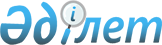 Қызылорда облысы Қазалы ауданы Қазалы қаласының шекарасын (шегін) өзгерту туралыҚызылорда облыстық әкімдігінің 2013 жылғы 18 желтоқсандағы N 412 қаулысы мен Қызылорда облыстық мәслихатының 2013 жылға 18 желтоқсандағы N 168 шешімі. Қызылорда облысының Әділет департаментінде 2014 жылғы 21 қаңтарда N 4581 болып тіркелді

      "Қазақстан Республикасының Жер кодексі" Қазақстан Республикасының 2003 жылғы 20 маусымдағы Кодексіне және "Қазақстан Республикасының әкімшілік-аумақтық құрылысы туралы" Қазақстан Республикасының 1993 жылғы 8 желтоқсандағы Заңына сәйкес Қызылорда облысының әкімдігі ҚАУЛЫ ЕТЕДІ және Қызылорда облыстық мәслихаты ШЕШІМ ҚАБЫЛДАДЫ:



      1. Осы қаулы мен шешімнің қосымшасына сәйкес Қызылорда облысы Қазалы ауданы Қазалы қаласының шекарасы (шегі) Қазалы қаласының әкімшілік аумағынан Қазалы қаласының шекарасына (шегіне) қосылатын жерлердің экспликациясы бойынша жалпы көлемі 717,5 гектарды қосу арқылы өзгертілсін.



      2. Осы қаулы мен шешімнің орындалуын бақылау Қазалы ауданының әкімі Б.Д. Жахановқа жүктелсін.



      3. Осы қаулы мен шешім алғашқы ресми жарияланған күнінен кейін күнтізбелік он күн өткен соң қолданысқа енгізіледі.      Қызылорда облысының әкімі           Қ. Көшербаев      Қызылорда облыстық 

      мәслихатының кезекті

      22-сессиясының төрағасы             А. Тоғызбаев      Қызылорда облыстық 

      мәслихатының хатшысы                Б. ЕламановҚызылорда облысы әкімдігінің

2013 жылғы "18" желтоқсандағы N 412 қаулысына

және Қызылорда облыстық мәслихатының

2013 жылғы "18" желтоқсандағы N 168 шешіміне

қосымша 

Қазалы қаласының шекарасына (шегіне) қосылатын жерлердің экспликациясы
					© 2012. Қазақстан Республикасы Әділет министрлігінің «Қазақстан Республикасының Заңнама және құқықтық ақпарат институты» ШЖҚ РМК
				NЖерлердің атауыЖалпы көлемі (гектар)оның ішінде:оның ішінде:оның ішінде:оның ішінде:оның ішінде:оның ішінде:NЖерлердің атауыЖалпы көлемі (гектар)ауыл шаруашылығы алқаптарыауыл шаруашылығы алқаптарыауыл шаруашылығы алқаптарыауыл шаруашылығы алқаптарыорман көмкергенбасқа да жерлерNЖерлердің атауыЖалпы көлемі (гектар)егістігікөп жылдық екпелертыңайған жержайылымдарорман көмкергенбасқа да жерлер1234567891Қазалы қаласының бекітілген шекарасы (шегі)302,5302,52Қазалы қаласының шекарасына (шегіне) қосылатын жерлердің көлемі717,5539,022,0156,53Қазалы қаласының шекарасы (шегі)1020,0---539,022,0459